ПРИЛОЖЕНИЕ 4к Рабочей программе коррекционно-развивающей работы  педагога-психолога на 2021-2022 уч. год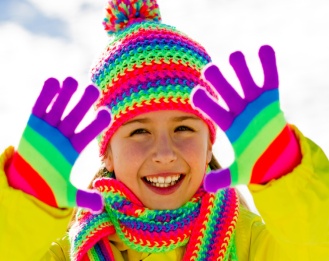 Разработан на основе приказаМинистерства общего и профессионального образованияРостовской области№ 49 от 31.01.2011г. Об утверждении  Положения «О кабинете педагога-психологав образовательном учреждении»ПАСПОРТ    КАБИНЕТАСЕНСОРНАЯ    КОМНАТАМБДОУ детского сада №37г. Новочеркасска.(2 корпус)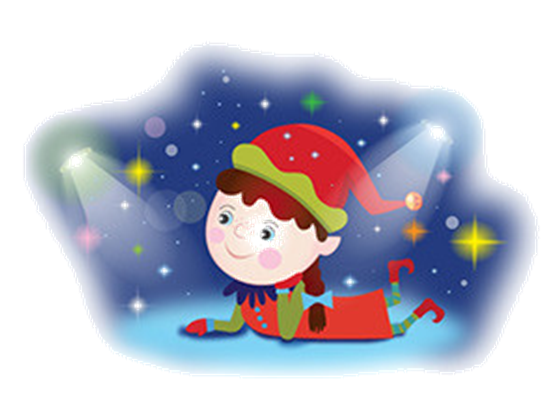 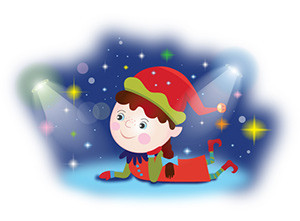 Характеристика помещения.	Сенсорная комната располагается во втором корпусе МБДОУ детский сад №37 на первом этаже. Общая площадь кабинета ____  кв.м. Помещение теплое. Температура воздуха в кабинете – от 18˚ до 22 ˚С.Кабинет имеет две комнаты и соединяющий их коридор. В первой комнате оборудована рабочая зона педагога-психолога, здесь же проводятся консультации с родителями и индивидуальные занятия с детьми. Вторая комната оснащена интерактивным оборудованием сенсорной комнаты, в ней установлена система «теплый пол».Цвет стен, пола подобран по принципу использования спокойных и нейтральных тонов, не вызывающих дополнительного возбуждения и раздражения.	Помещение, оборудовано по индивидуальному проекту, где ребенок или взрослый, пребывая в безопасной и комфортной обстановке, наполненной разнообразными стимулами, самостоятельно или при ненавязчивом сопровождении специалиста исследует окружающее пространство.Назначение сенсорной комнаты.Сенсорная комната – это организованная особым образом окружающая среда, состоящая из множества различного рода стимуляторов, которые воздействуют на органы зрения, слуха, обоняния, осязания, вестибулярные рецепторы.	 Она является мощным инструментом для расширения и развития мировоззрения, сенсорного и познавательного развития, проведения психологических консультаций. Функциональное использования кабинета ориентировано на осуществление коррекционной работы, направленной на создание и поддержание эмоционального благополучия, развитие эмоциональной сферы, снижение уровняповеденческих отклонений, укрепление психологического здоровья воспитанников, а так же – профилактика эмоционального выгорания, формирование потребности в самоуправлении и саморегуляции своих эмоциональных состояний, стремление кповышению своего личностного и профессионального роста педагогов.
Оборудование сенсорной комнаты способствует:стабилизации положительного эмоционального фонакомпенсации недостатка сенсорных впечатленийснятию эмоционального и мышечного напряженияразвитию общей и мелкой моторикиснижению нервного возбуждения и уровня тревожностиактивизации мыслительных процессовКабинет предназначен для проведения индивидуальных занятий или занятий в мини-группе 2-4 человека. 	Количество человек на занятиях определяется целями работы, возрастом и индивидуальными и психо-физическими особенностями развития детей.Занятия проводятся согласно графика работы педагога-психолога.Формы работы с детьми в сенсорной комнатеКлассификация оборудования сенсорной комнаты.	Интерактивное оборудование сенсорной комнаты условно можно разделить на два функциональных блока:	Релаксационный блок - в него входят мягкие покрытия, пуфики с гранулами, приборы, создающие рассеянный свет, набор  для ароматерапии и библиотека релаксационной музыки. Ребенок или взрослый, лежа  на мягком  покрытии, может принять комфортную позу и расслабиться. Медленно проплывающий рассеянный свет, приятный запах в сочетании с успокаивающей музыкой создают атмосферу безопасности и спокойствия. При необходимости, дополнительно, в такой обстановке можно проводить психотерапевтическую работу с ребёнком.	Активационный блок - в него входит все оборудование со светооптическими и звуковыми эффектами, сенсорные панели для рук и ног, массажные мячики, и т.д. Яркие светооптические эффекты привлекают, стимулируют и поддерживают внимание, создают радостную атмосферу праздника. Применение оборудования этого блока сенсорной комнаты направлено на стимуляцию исследовательского интереса и двигательной активности.	Зрительно - звуковая среда - спокойная музыка и медленно меняющиеся расплывчатые световые эффекты действуют на ребёнка успокаивающе и расслабляюще. Яркие светооптические и звуковые эффекты привлекают и поддерживают внимание, используются для зрительной и слуховой стимуляции, стимуляции двигательной активности и исследовательского интереса.Музыка является неотъемлемой частью сенсорной комнаты. Положительные эмоциональные переживания во время звучания приятных слуху музыкальных произведений или звуков природы усиливают внимание, тонизируют центральную нервную систем. Спокойная музыка увеличивает интеллектуальную работу мозга ребёнка и активизирует иммунную систему организма. Переходы от спокойной музыки к тонизирующей способствуют регуляции процессов возбуждения и торможения. Сочетание музыки и звуков природы идеально для релаксации. Оборудование сенсорной комнатыМатериально-техническое оснащение кабинета.Предметы мебели:Технические средства:Дидактические игры и игрушки:Перечень методической и справочной литературы:Педагогические технологии работы в сенсорной комнатеТребования безопасности  при работе  в сенсорной комнатеПеред началом работы необходимо включить освещение и убедиться в исправной работе всего оборудования.Убедиться в том, что температура воздуха в помещении соответствует установленным санитарным нормам.Занятие должно проводиться только при соблюдении санитарно-гигиенических норм в проветренном помещении, после влажной уборки (влажность воздуха должна быть 40–45 %). Температура в комнате должна быть не ниже +18–20 °С.Нельзя оставлять детей в сенсорной комнате без присмотра взрослых. Во время проведения занятий, перемещения из группы в сенсорную комнату и обратно, необходимо следить за соблюдением детьми правил безопасного поведения: не толкаться, не перегонять друг друга; при спуске и подъеме между этажами здания детского сада нужно держаться за перила. В работе использовать только исправные технические средства обучения. Не оставлять включенным в электросеть приборы без присмотра. Не допускать подключения и отключения электроприборов детьми. Следить, чтобы воспитанники не дотрагивались к включенным техническим средствам обучения, электрошнурам и др.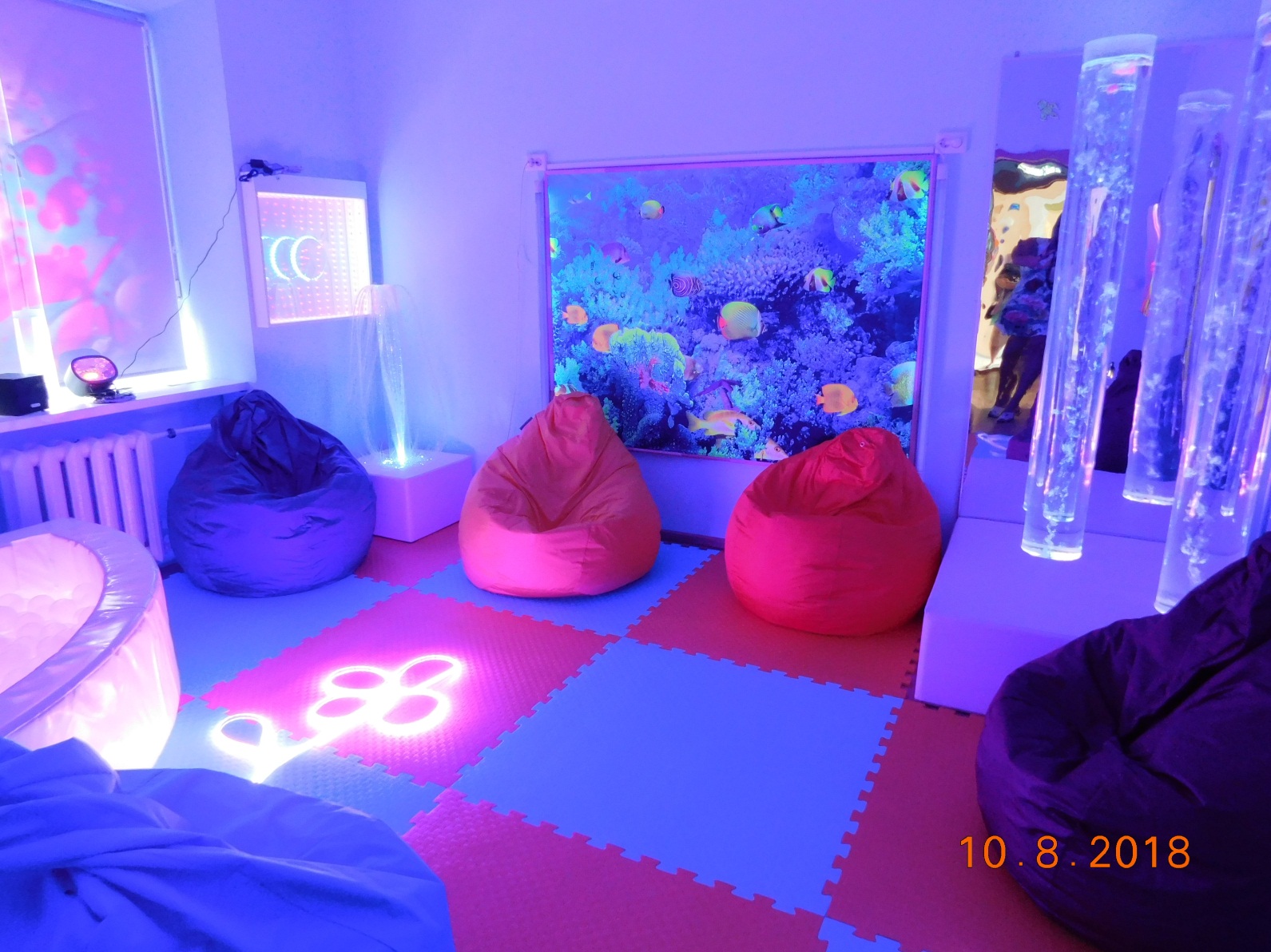 НаправлениеВид деятельностиИнтеграция с другими образовательными областямиКоррекционно-развивающееигры малой подвижностиаутогенная тренировкаэтюды, упражнения на релаксацию, стабилизацию мышечного тонусадыхательные упражненияэлементы сказкотерапииперекрестные (реципрокные) телесные упражненияупражнения для развития мелкой моторики рукупражнения для развития межполушарного взаимодействияупражнения для развития коммуникативной сферыупражнения для развития когнитивной сферыигры, упражнения на развитие эмоциональной сферыупражнения с правиламитехники, развивающие внимание (концентрация, распределение, сосредоточение)психогимнастикасоциально-коммуникативное развитиепознавательное развитиеречевое развитиефизическоеразвитиехудожественно-эстетическое развитиеОборудованиеНазваниеНаправленностьКоличество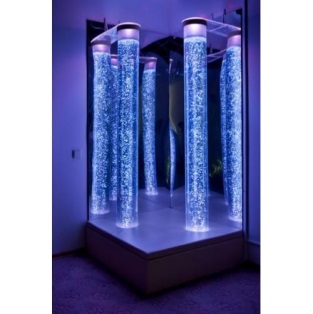 Сенсорный уголок «ДУЭТ»: две воздушно-пузырьковые колонны  с пластиковыми рыбками, светодиодная разноцветная подсветка, мягкое основание, два безопасных зеркаласпособствуют зрительной, тактильной и слуховой стимуляции. Безопасные акриловые зеркала, помещенные за светящимися трубками, усиливают этот эффект.1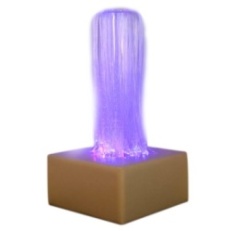 Напольный фибероптический модуль "Волшебный фонтан"Позволяет развивать координацию «глаз-рука», зрительный праксис и гнозис1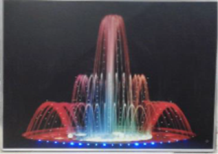 Панель светодиодная «Фонтан»Способствует концентрации внимания, развитию визуальных ощущений1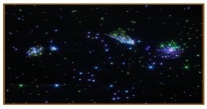 Панно фибероптическое «Звездное небо»Стимуляции тактильно-визуальных ощущений, пространственных представлений и ориентировок, развитие восприятия, творческого воображения, побуждение к фантазированию, создание новых тактильных ощущений внимания, снижение уровня психо-эмоционального и мышечного напряжения.1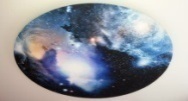 Фибероптический модуль подвесной «Галактика»Стимуляции тактильно-визуальных ощущений, пространственных представлений и ориентировок, развитие восприятия, творческого воображения, побуждение к фантазированию, создание новых тактильных ощущений внимания, снижение уровня психо-эмоционального и мышечного напряжения.1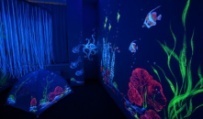 Ультро фиолетовое панно «Подводный мир»Стимуляции тактильно-визуальных ощущений, пространственных представлений и ориентировок, развитие восприятия, творческого воображения, побуждение к фантазированию, создание новых тактильных ощущений внимания, снижение уровня психо-эмоционального и мышечного напряжения.1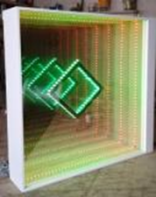 Настенное интерактивное панно «Бесконечность»Способствует концентрации внимания, развитию визуальных ощущений, воображения. Эффект бесконечности расширяет представление о трехмерностиокружающего пространства.1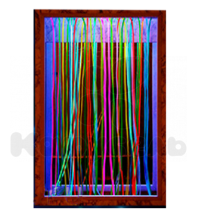 Зеркальное ультрафиолетовое панно “Загадочный свет”Стимуляции зрения и тактильных ощущений. Развитие представлений о симметрии, формирование количественных представлений, представлений о цвете. Монотонные действия с нитями успокаивают, учат ребенка воспринимать свои тактильные действия зрительно в отраженном пространстве.1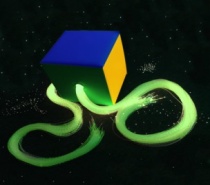 Пучок фибероптический 200 нитей с источником света.  Способствует развитию тактильных и зрительных ощущений, снятию напряжения. Блестящие, сверкающие волокна позволяют концентриро-вать внимание, формируют представления о цвете.2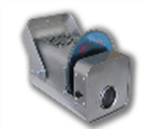 Проектор «Меркурий»Фотопроекционный твердый диск темы"Космос", "Зоопарк", "Океан", "Планеты", "Бабочки", "Времена года", ""Лошади"Способствует максималь-ному расслаблению, развитию фантазии. Восприятие светоэффектов развивает воображение, способствует эмоциональному комфорту во время занятий и отдыха.  1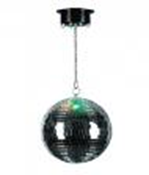 Зеркальный шар с электрическим приводом вращенияЗеркальный шар позволяет создать световой эффект способствующий действовать расслабляюще на ребенка1Музыкальный центр с набором СD дисковПереходы от спокойной музыки к тонизирующей способствуют регуляции процессов возбуждения и торможения. Сочетание музыки и звуков природы идеально для релаксации.1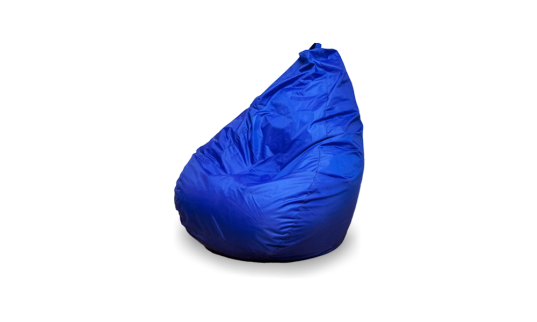 Кресло-груша с грануламиСпособствует тактильной стимуляции соприкасаю-щихся с ним частей тела. Легкие полистирольные гранулы, оказывают мягкое приятное воздействие, способствуя лучшему расслаблению.5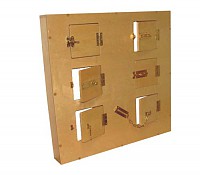 Настенный модуль, выполненный из фанеры размером 70х10х70см с дверками, каждая дверка имеет свой замочек.Модуль предназначен для развития зрительно-моторной координации, умения действовать двумя руками, развития способности понимать постоянство объектов и последовательность действий. В ящики с дверцами можно поместить разные небольшие игрушки или предметы, которые периодически менять для поддержания интереса ребёнка.1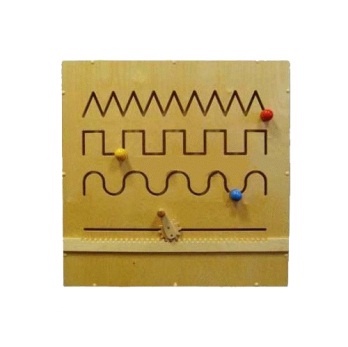 Настенный модуль для развития запястьяПредназначен для развития запястья, путем выполнения различных движений, связанных с передвижением ручек по прорезям. Верхняя прорезь предлагает простые  движения сверху вниз; в следующем ряду движения кисти вертикально-горизонтальные, далее – криволинейные и, наконец, вращательные движения запястья.2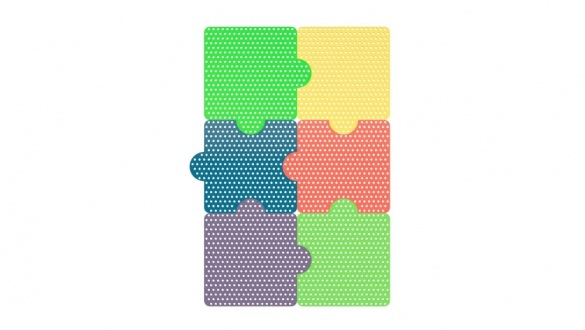 Настенная панель ‹‹Пазлы››Подходит для крепления развивающего оборудования и оформления  межгруппового пространства6№ п/пНаименованиеколичество1Стеллаж для пособий «Дерево»12Шкаф многофункциональный13Стул складной взрослый24Табурет детский35Стол круглый детский1№ п/пНаименованиеколичество1Музыкальный центр с набором СD дисков12Проектор «Меркурий» фотопроекционный твердый диск темы"Космос", "Океан", "Времена года"13Интерактивная песочница «Островок»14Нетбук1№ п/пНаименованиеколичество1Дидактическая игра «Волшебный мешочек»12Сенсорные коробочки13Тематические наборы  для песочной терапии «Зоопарк», «Город»24Матрешки45Набор «Собери бусы»26Погремушки27Бусины деревянные (цветные)608Бусины деревянные неокрашенные509Пуговицы деревянные (5-ти размеров)2010Катушки деревянные (4-х размеров)1011Игра настольная «Рыбалка» деревянная112Игра настольная «Балансир»313Шарики цветные пластмассовые3014Игра «Эмоции. Медвежата»115Волчок деревянный5№ п/пНаименованиеколичество1Колос Г. Г. Сенсорная комната в дошкольном учреждении. - М. 200812Титарь А. И. Игровые развивающие занятия в сенсорной комнате. М. 200813Сенсорная комната - волшебный мир здоровья / Под ред. Жевнерова B.JI. - С-Пб. 200714Кальмова С.Е., Орлова Л.Ф., Яворовская Т.В. Сенсорная комната - волшебный мир здоровья15Сборник методических пособий для работы в Сенсорной комнате. Фирма ООО «МисэН»1ФонотекаФонотекаФонотека1Набор CD дисков для релаксации12CD диск с инструментальной музыкой. «Шедевры инструментальной музыки»13CD диск с классической музыкой. «Классика и классика в современной обработке»14Набор CD дисков со звуками природы1№п/пназвание технологийсодержание технологиипедагоги,использующиетехнологии1. Здоровье сберегающие, психологические, коррекционные технологии1. Здоровье сберегающие, психологические, коррекционные технологии1. Здоровье сберегающие, психологические, коррекционные технологии1. Здоровье сберегающие, психологические, коррекционные технологии1.1.Технологиякинезиологическихупражнений. Т.Э.ТокаеваОснована на активизации межполушарноговзаимо-действия, синхронизации работыполушарий головного мозга.Нейропсихологическая коррекция (вчастности, метод кинезиологии) направленана механизм возникнове-нияпсихофизиологических отклонений в развитии,что позволяет не только снятьотдельный симптом, но и улучшитьфункционирование, повыситьпродуктив-ность протекания психических процессов.Педагог-психолог1.2.«Снятие психоэмоциональногонапряжения».Н.Л.КряжевойПредназначена для обучения детей навыкамсаморе-гуляции, умению расслабляться. Еёглавная задача – снять психо-мышечноенапряжение, тревожность, возбуждение.Педагог-психологПесочная терапияН.Я.Шибанова.Дает возможность для самовыраженияребенка. Помогает раскрыться, выразитьэмоции и чувства, разобраться в себе,избавиться от внутреннихкомплексов. Сеансы песочной терапиидают ощущение полной свободы изащищенности.Педагог-психологМузыкотерапияО.П.РадыноваЦелью является уравновешивание эмоциональнойсферы, восстановлениегармонии звуковой палитры организма.Музыкальныйруководитель,педагог-психологАрт-терапияА.Н.МалышеваПредназначена для самовыражения,расширения личного опыта, внутреннейинтеграции личности с внешним миром.Педагог-психологФормирование, развитиеи коррекциямелкомоторных навыковПредназначена для укрепления и развитияруки, улучшения координациипроизвольных движений, восстановлениеослабленных мышц, снятие излиш-негонапряжения, развитие тактильныхощущений, мышечной памяти.Педагог-психологПрактическаяпсихологическаятехнология КлаусаФопеляОснована на использовании интерактивныхигр, помогающих формировать психическоездоровье детей, развивать ихэмоциональный опыт, умение строитьконструктивные отношения с другимилюдьми и позитивно относиться к себе.Педагог-психолог2. Личностно-ориентированные технологии2. Личностно-ориентированные технологии2. Личностно-ориентированные технологии2. Личностно-ориентированные технологии2.1.Личностноориентированный подходТ.И. ДороновойКонцентрация внимания педагога нацелостной личности ребенка, забота оразвитии не только его интеллекта, но и духовности.Всеспециалисты2.2.Методика «Работа ссемьёй».Н.М. МетеновойВ её основе нетрадиционные формы работыс роди-телями в дошкольном учреждении.Взаимодействие педагогов и семьи неограничивается только роди-тельскимсобранием, это ежедневное сотрудничество,включающее в себя многоплановоеобщение, участие родителей в жизнидетского сада.Всеспециалисты